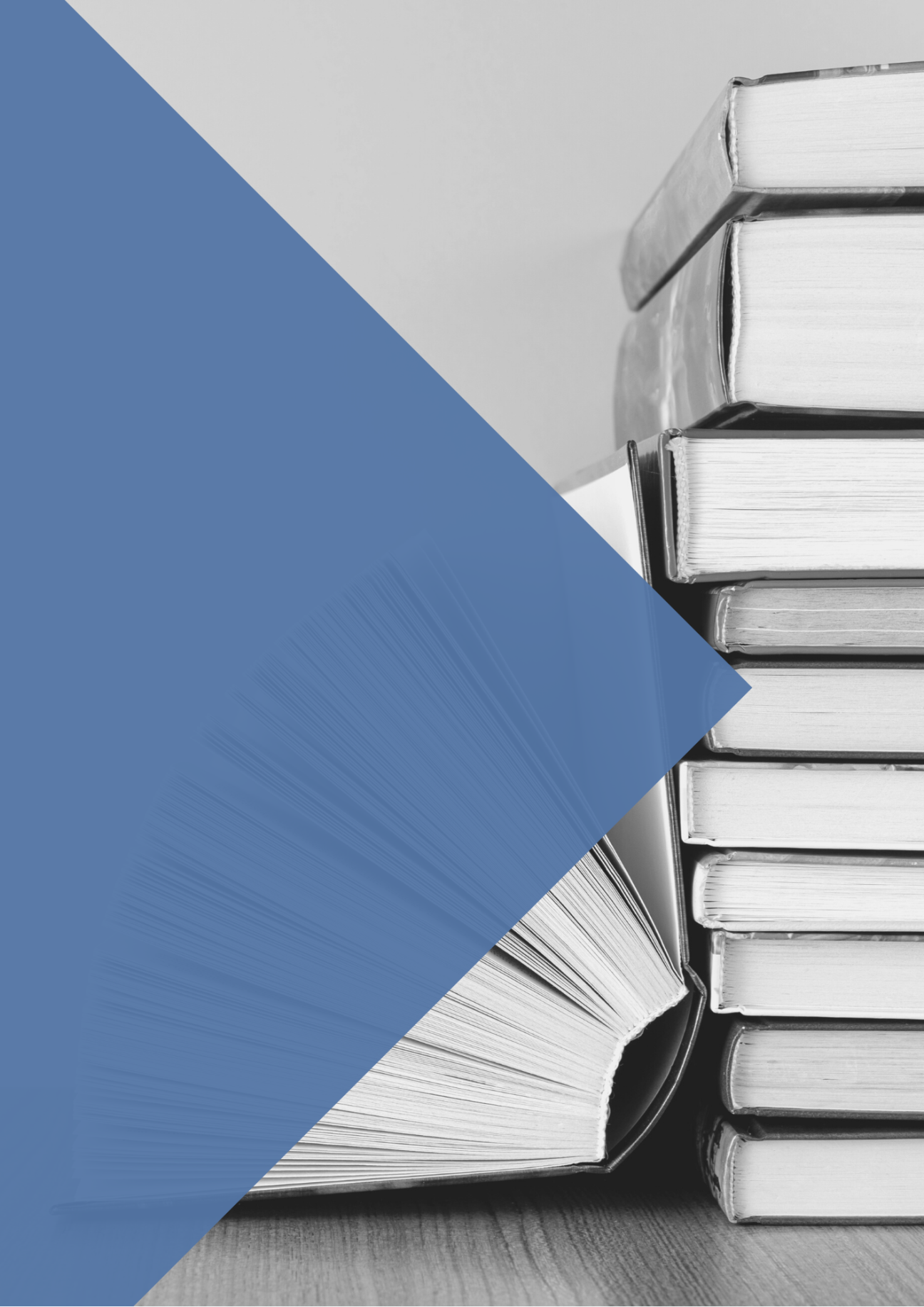 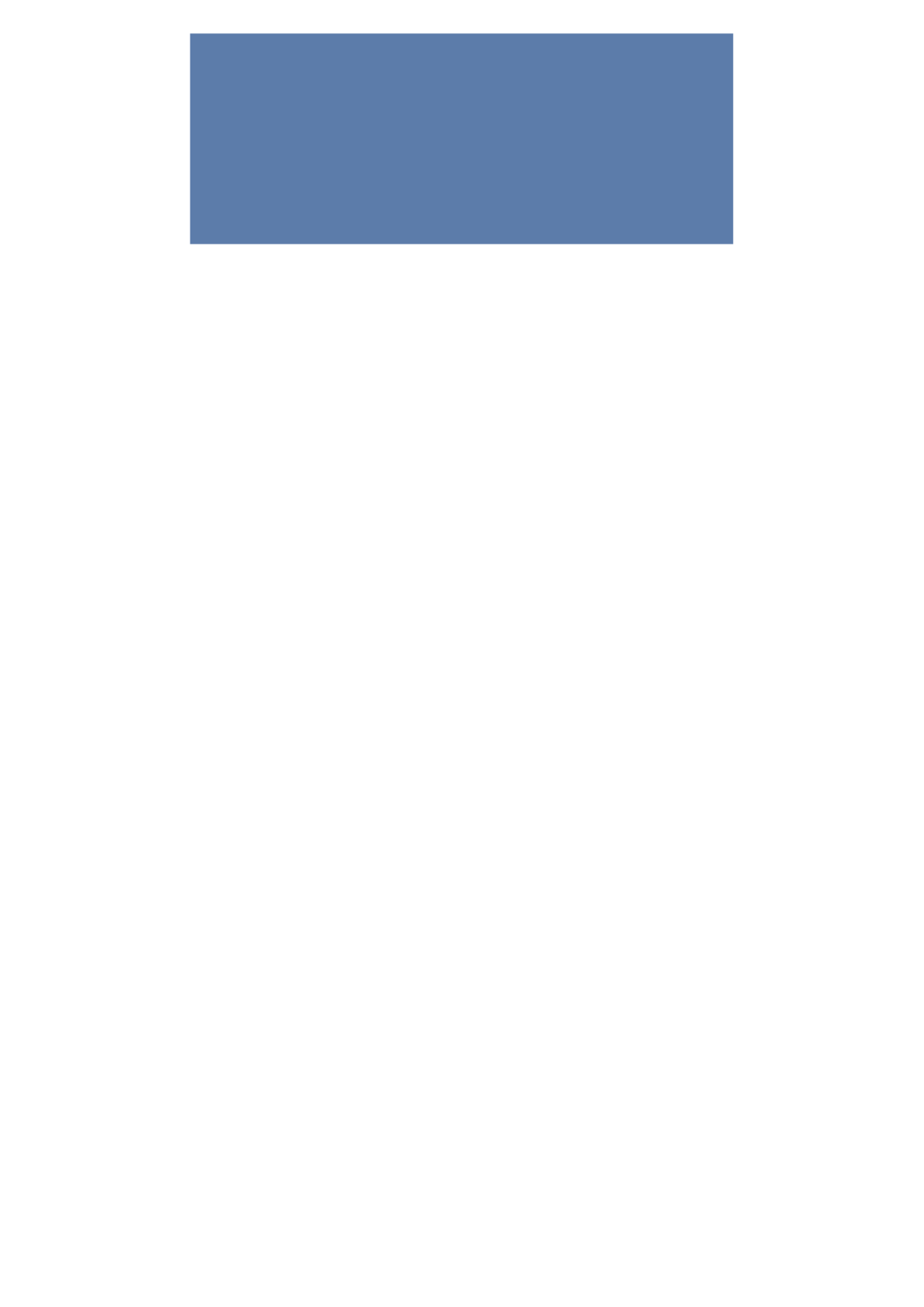 Achón Bruñén, María José. “La nulidad de las subastas judiciales”: CEFLegal: Revista práctica de derecho. Comentarios y casos prácticos, Nº. 264, 2023, págs. 67-106.Aledo Fabián, Ricardo. “¿Es el final de las demandas por tarjetas revolving? Jurisprudencia actual, TAE vs TEDR”: Actualidad jurídica Aranzadi, Nº 993, 2023.Almeida Magalhães, Rodrigo; Caetano Fantin, Laiane Maris. “Blockchain e os ativos digitais em jogos”: Revista jurídica da FA7: periódico científico e cultural do curso de direito da Facultade 7 de Setembro, Vol. 19, Nº. 2 (mayo-agosto), 2022, págs. 29-44.Alonso Pérez, María Teresa. “Función notarial y transparencia en la formación del contrato de préstamo hipotecario para adquisición de vivienda”: Revista de Derecho Civil, Vol. 9, Nº. 4, 2022, págs. 137-194.Álvarez Olalla, Pilar. “Daños causados al paciente por utilización de un producto sanitario defectuoso: al hilo del caso Ala Octa”: Revista Crítica de Derecho Inmobiliario, Año nº 98, Nº 794, 2022, págs. 3366-3405.Alvarez Royo-Villanova, Segismundo. “Protección de deudores hipotecarios ante la subida de tipos (Real Decreto-ley 19/2019)”: El notario del siglo XXI: revista del Colegio Notarial de Madrid, Nº. 107, 2023, págs. 38-43.Arribas Ruiz, Juan Antonio. “Publicidad sobre criptoactivos: situación actual y qué se espera”: Comunicaciones en propiedad industrial y derecho de la competencia, Nº. 97 (septiembre-diciembre), 2022, págs. 123-154.Avilés García, Javier. “Reformas y tendencias del derecho de consumo: producción sostenible y lucha contra la obsolescencia”: Revista Crítica de Derecho Inmobiliario, Año nº 98, Nº 794, 2022, págs. 3037-3078.Azofra Vegas, Fernando. “¿Es posible la exoneración del pasivo insatisfecho sin liquidación y sin plan de pagos tras la transposición de la Directiva 2019/1023?”: Anuario de derecho concursal, Nº. Extra 58, 2023, págs. 513-522.Badía Cancho, Lluís; Campá Gracia, Jaime. “La segunda oportunidad..., perdida”: Revista Jurídica sobre Consumidores y Usuarios, Nº 13. Análisis de la nueva segunda oportunidad, Febrero 2023, pp. 8-18.Blandino Garrido, Mª Amalia. “El consentimiento del interesado al tratamiento de sus datos personales en las comunicaciones electrónicas”: Revista de Derecho Civil, Vol. 9, Nº. 4, 2022, págs. 195-228.Cabacas García, Francisco Javier. “Los títulos ejecutivos no judiciales frente a las cláusulas de sumisión a arbitraje”: Diario La Ley, Nº 10208, 2023.Cañada González, Joaquín. “Especial análisis de los tratamientos de datos en el ámbito de los ensayos clínicos y otras investigaciones clínicas: Código de Conducta de Farmaindustria”: La Ley privacidad, Nº. 14, 2022.CARRASCO PERERA, Ángel Francisco. “Más allá del Dieselgate: el insostenible caso en favor de remedios sostenibles en las ventas al consumidor”: Revista CESCO de Derecho de Consumo, nº 45 (enero-marzo), 2023, pp. 1-28.Casado Navarro, Antonio. “Publicidad encubierta a través de influencers: normativa aplicable y régimen de responsabilidad”: Revista de derecho de la competencia y la distribución, Nº. 31, 2022.Castellanos Cámara, Sandra. “La asunción cumulativa de deuda: naturaleza y régimen”: Cuadernos de derecho privado: CDP, Nº. 4, 2022, págs. 7-52.Corominas Vidal, Joan. “La problemática para la conservación de la vivienda habitual del concursado”: Revista Jurídica sobre Consumidores y Usuarios, Nº 13. Análisis de la nueva segunda oportunidad, Febrero 2023, pp. 38-44.Costa, Graça. “La protección de datos: «se hace camino al andar»”: La Ley privacidad, Nº. 14, 2022.Cuadrado Soler, Joan. “Las tarjetas "revolving": ¿caso resuelto?”: Revista Crítica de Derecho Inmobiliario, Año nº 98, Nº 794, 2022, págs. 3446-3478.Cucurull Poblet, Tatiana. “Exoneración del pasivo insatisfecho y la vivienda habitual del concursado”: Revista Jurídica sobre Consumidores y Usuarios, Nº 13. Análisis de la nueva segunda oportunidad, Febrero 2023, pp. 45-61. de Miguel Asensio, Pedro Alberto. “Mercados en línea e infracción de marcas: extensión de la responsabilidad de las plataformas: Sentencia del Tribunal de Justicia de 22 de diciembre de 2022, asuntos acumulados C‐148/21 y C‐184/21, Louboutin”: La Ley Unión Europea, número 111, 2023.DEL SAZ DOMÍNGUEZ, Lucía. “¿Existe derecho de desistimiento en los contratos de renting al consumo? ¿Responde el arrendador por vicios ocultos y averías?”: Revista CESCO de Derecho de Consumo, nº 45 (enero-marzo), 2023, pp. 46-67.DEL SAZ DOMÍNGUEZ, Lucía. “La contratación turística mediante plataformas digitales”: Revista CESCO de Derecho de Consumo, nº 45 (enero-marzo), 2023, pp. 164-185.Diéguez Aguilera, Laura. “El consumidor vulnerable: en especial, la vulnerabilidad de las personas mayores ante la acusada digitalización del mercado financiero”: Diario La Ley, Nº 10223, 2023.Elisabet Cots, Irene Esteve. “Nueva regulación de los envases: la economía circular ya es una realidad”: Actualidad jurídica Aranzadi, Nº 992, 2023.Escolà Besora, Mª Elisa. “El derecho a la segunda oportunidad de los consumidores tras la reforma concursal. Algunos avances y muchos retrocesos”: Revista Jurídica sobre Consumidores y Usuarios, Nº 13. Análisis de la nueva segunda oportunidad, Febrero 2023, pp. 62-81.Esquivias Jaramillo, José Ignacio. “Acciones colectivas sobre cláusulas abusivas en los contratos con consumidores Comentario al ATS de 29 de junio de 2022”: CEFLegal: Revista práctica de derecho. Comentarios y casos prácticos, Nº. 262, 2022, págs. 71-76.Esquivias Jaramillo, José Ignacio. “Contrato con una entidad bancaria de producto financiero”: CEFLegal: Revista práctica de derecho. Comentarios y casos prácticos, Nº. 261, 2022, págs. 140-146.Estepa Montero, Manuel. “La conformación del Derecho al Olvido en la protección de datos personales”: Anuario jurídico y económico escurialense, Nº. 56, 2023, págs. 37-58.Estruch Estruch, Jesús. “Hojas de visita y honorarios de la agencia inmobiliaria”: Revista de Derecho Civil, Vol. 9, Nº. 4, 2022, págs. 1-50.Fernández Bravo, Gonzalo. “Tarjetas revolving: un largo camino hacia la seguridad jurídica”: Diario La Ley, Nº 10250, 2023.Fernández Pérez, Nuria. “La exoneración del pasivo insatisfecho tras la Ley 16/2022 de 5 de septiembre I”: Anuario de derecho concursal, Nº. Extra 58, 2023, págs. 49-84.Flaquer Riutort, Juan. “Bono de viaje o reembolso del billete: protección al pasajero aéreo en el contexto de situaciones de crisis similares a la Covid-19”: Revista de derecho del transporte: Terrestre, marítimo, aéreo y multimodal, Nº. 30, 2022, págs. 63-81.García Álvarez, Belén. “La protección europea de las personas con discapacidad o con movilidad reducida en el transporte: derechos de los viajeros”: Revista de derecho del transporte: Terrestre, marítimo, aéreo y multimodal, Nº. 30, 2022, págs. 177-208.García Ballesteros, Jesús José. “Evolución del tratamiento concursal de la exoneración del crédito público por derivación de responsabilidad tributaria y de la seguridad social”: La Ley mercantil, Nº. 99 (febrero), 2023.García Mandaloniz, Marta; Ravelo Guillén, Fernando Javier. “Empresas de tecnología e innovación en el sector asegurador. En transformación y en tránsito con las empresas insurtech”: Revista española de seguros: Publicación doctrinal de Derecho y Economía de los Seguros privados, Nº. 191, 2022, págs. 456-496.García Rodríguez, José María. “Los retos jurídicos de la hipoteca inversa”: CEFLegal: Revista práctica de derecho. Comentarios y casos prácticos, Nº. 266, 2023, págs. 29-48.Germano Alves, Fabrício; Vívian de Medeiros, Mayara. “A proteção jurídica do idoso como consumidor hipervulnerável”: Revista jurídica da FA7: periódico científico e cultural do curso de direito da Facultade 7 de Setembro, Vol. 19, Nº. 1 (enero-abril), 2022, págs. 13-27.Gilo Gómez, César. “La recuperación del sobrecoste abonado en la adquisición de vehículos”:  Revista de derecho del transporte: Terrestre, marítimo, aéreo y multimodal, Nº. 30, 2022, págs. 237-248.Guilabert Vidal, María Remedios. “Adquisición de fincas virtuales en el metaverso y su problemática en el Derecho inmobiliario”: Cuadernos de derecho privado: CDP, Nº. 4, 2022, págs. 53-79.Ilesic, M. “Anuncios publicados en Internet por terceros vendedores que utilizan en esos anuncios un signo idéntico a una marca ajena para productos idénticos a aquellos para los que esta está registrada: TJ, Gran Sala, S 22 Dic. 2022. Asuntos acumulados C‐148/21 y C‐184/21: Louboutin (Usage d’un signe contrefaisant sur un marché en ligne)”: La Ley Unión Europea, número 111, 2023.Lastiri Santiago, Mónica. “El metaverso: origen, evolución y retos actuales”: La Ley mercantil, Nº. 99 (febrero), 2023.López Nieto, Yolanda; Sevilla Duro, Miguel Ángel. “Spacenet AG y Telekom Deutschland GMBH: a vueltas con la conservación de datos en la jurisprudencia del TJUE a raíz de la sentencia de 20 de septiembre de 2022 (asuntos acumulados C-793/19 y C-794/19)”: La Ley privacidad, Nº. 14, 2022.Manga Alonso, María Teresa. “La mala fe del asegurado: Análisis de la STS 799/22 de 22 de noviembre”: Diario La Ley, Nº 10197, 2022.Manga Alonso, María Teresa. “Seguro de invalidez o de incapacidad absoluta vinculado a contrato de préstamo hipotecario: Sentencia del Tribunal Supremo (Sala Primera, de lo Civil, Pleno) de 31 de enero de 2023 (Nº rec. 1594/2019; Nº sent. 129/2023)”: Diario La Ley, Nº 10248, 2023.Mann, Pedro. “Abogando por la plena exoneración de las deudas”: Diario La Ley, Nº 10202, 2023.Maria Fontenelle, Cynthia; Conrado de Holanda, Fábio Campelo; Seixas Themudo, Tiago. “A proteção de dados nas relações de consumo: análise comparativa entre Brasil e China”: Revista jurídica da FA7: periódico científico e cultural do curso de direito da Facultade 7 de Setembro, Vol. 19, Nº. 2 (mayo-agosto), 2022, págs. 157-173.MARIN LOPEZ, Manuel Jesús. “El control de transparencia material de la cláusula de intereses remuneratorios del crédito revolving”: Revista CESCO de Derecho de Consumo, nº 45 (enero-marzo), 2023, pp. 68-133. Martínez Aquino, Gastón Martín.  “Protección jurídica del derecho a la vivienda en España”: Cadernos de dereito actual, Nº. 19, 2022 (Ejemplar dedicado a: Cadernos de Dereito Actual núm. 19 - 2022), págs. 200-226.MARTÍNEZ DÍAZ, Francisco Javier. “Donde dije usura, digo mercado: comentario a la Sentencia del Tribunal Supremo (pleno) 258/2023 de 15 de febrero”: Revista CESCO de Derecho de Consumo, nº 45 (enero-marzo), 2023, pp. 134-148. Martínez Espín, Pascual. “Derecho a reducción del precio de un viaje combinado afectado por las medidas restrictivas del Covid 19: Sentencia del Tribunal de Justicia 12 enero 2023, asunto C‐396/21: FTI Touristik”: La Ley Unión Europea, número 111, 2023.Martínez García, Pedro A. “Control judicial de cláusulas bancarias abusivas. Estado actual de la cuestión”: Diario La Ley, Nº 10215, 2023.Martínez García, Pedro Antonio. “Situación actual sobre las participaciones preferentes”: Revista de Derecho vLex, Nº 224, Enero 2023.Martínez López-Sáez, Mónica. “A vueltas con la ponderación de derechos en materia de videovigilancia. Interés legítimo, seguridad privada, régimen vecinal y protección de datos: Interés legítimo, seguridad privada, régimen vecinal y protección de datos”: Revista de Derecho Civil, Vol. 9, Nº. 4, 2022, págs. 351-375.Martínez Martínez, Ricard. “Hablando de privacidad con ChatGPT”: La Ley privacidad, Nº. 14, 2022.Mata Sáiz, Alberto. “La transparencia en las tarjetas revolving”: Diario La Ley, Nº 10191, 2022.Medrano Aranguren, Adelaida. “Contrato de mediación. Responsabilidad de la agencia inmobiliaria”: CEFLegal: Revista práctica de derecho. Comentarios y casos prácticos, Nº. 266, 2023, págs. 93-97.Medrano Aranguren, Adelaida. “Curación de lesiones y seguro obligatorio de viajeros”: CEFLegal: Revista práctica de derecho. Comentarios y casos prácticos, Nº. 261, 2022, págs. 135-139.Minero Alejandre, Gemma. “Estudio de la Jurisprudencia del Tribunal de Justicia de la Unión Europea en materia de protección de las bases de datos: de los errores no reconocidos a las modificaciones indirectas de la Directiva. Identificación de las imprecisiones de la futura Data Act a la luz de la doctrina jurisprudencial vigente”: Pe. i.: Revista de propiedad intelectual, Nº 72, 2022, págs. 13-68.Miralles Bonilla, Lucía. “Directrices y recomendaciones del Comité Europeo de Protección de Datos en relación con el articulado del RGPD”: La Ley privacidad, Nº. 14, 2022.Montero García-Noblejas, Mª del Pilar. “El reto regulatorio de una economía basada en plataformas digitales”: La Ley mercantil, Nº. 99 (febrero), 2023.Montero Río, Candela. “A publicidade encuberta nas redes sociais da man dos líderes de opinión ou influencers”: Anuario da Facultade de Dereito da Universidade da Coruña, Nº 26, 2022, págs. 125-154.Murillo Ballell, Jorge. “La publicidad de medicamentos a raíz de la Sentencia del TJUE en el asunto C-530/20: los principios de interpretación del derecho como barrera para prácticas promocionales novedosas”: Diario La Ley, Nº 10226, 2023.Nácher Martí, Oscar. “Estudio de la jurisprudencia dictada en relación con los acuerdos transaccionales sobre cláusulas suelo de préstamo hipotecario con consumidores”: Diario La Ley, Nº 10253, 2023.Navarro Sánchez, Ángel Custodio. “El Reglamento aprobado por el Consell Insular de Ibiza el 24 de junio de 2022, en la parte dedicada al fomento de las agroestancias y de la comercialización de estancias turísticas en casas payesas, con la modalidad de alquiler de vivienda principal”: Revista General de Derecho del Turismo RGDT, Nº. 6, 2022, págs. 79-123.Orduña Moreno, Francisco Javier. “El Anteproyecto de Ley de acciones de representación para la protección de los intereses colectivos de los consumidores: la innecesariedad de la creación de un nuevo registro público”: Diario La Ley, Nº 10250, 2023.Osorio Tenorio, Rosalía; Rafí i Roig, Francesc-Xavier “Modalidades de exoneración del pasivo insatisfecho tras la Ley 16/2022 de 5 de septiembre”: Revista Jurídica sobre Consumidores y Usuarios, Nº 13. Análisis de la nueva segunda oportunidad, Febrero 2023, pp. 99-118. PALOMINO MORALEDA, Helena. “Modificación unilateral del contrato: caso Netflix”: Revista CESCO de Derecho de Consumo, nº 45 (enero-marzo), 2023, pp. 149-163.Páramo y de Santiago, Casto. “Inclusión en ficheros de insolvencia patrimonial Comentario a la STS de 19 de septiembre de 2022”: CEFLegal: Revista práctica de derecho. Comentarios y casos prácticos, Nº. 263, 2022, págs. 33-38.Páramo y de Santiago, Casto. “Nulidad del contrato de tarjeta revolvingy sus efectos: Comentario a la STS de 13 de octubre de 2022”: CEFLegal: Revista práctica de derecho. Comentarios y casos prácticos, Nº. 265, 2023, págs. 127-130.Pardo Ibáñez, Borja; Salcedo Marqués, Gerard. “Guía breve sobre los itinerarios de la exoneración del pasivo insatisfecho”: Revista Jurídica sobre Consumidores y Usuarios, Nº 13. Análisis de la nueva segunda oportunidad, Febrero 2023, pp. 119-136.Péglion Zika, Claire Marie. “Vulnérabilité et droit de la consommation”: Droit de la Famille, Nº. 2, 2023, págs. 29-32.Peiron García, Sandra. “Comentarios a la Sentencia de Pleno de la Sala Primera del Tribunal Supremo 257/2023, de 15 de febrero”: Revista de Derecho vLex, Nº. 225, Febrero 2023. Pérez Hereza, Juan; Prades López, Jorge. “Intervención de préstamos formalizados en póliza y ley reguladora de los contratos de crédito inmobiliario”: Cuadernos de derecho y comercio, Nº 77, 2022, págs. 277-290.Prechal, A. “Los viajeros cuyo viaje combinado se haya visto afectado por las medidas para contener la pandemia de Covid‐19 pueden tener derecho a una reducción del precio del viaje: TJ, Sala Segunda, S 12 Ene. 2023. Asunto C‐396/21: FTI Touristik”: La Ley Unión Europea, número 111, 2023.Quesada Sarmiento, María Jesús. “El despacho de ejecución y el control de oficio del carácter abusivo de las cláusulas contractuales”: Diario La Ley, Nº 10224, 2023.Ramón Fernández, Francisca. “Inteligencia artificial y su aplicación al turismo”: Revista General de Derecho del Turismo RGDT, ISSN-e 2660-8626, Nº. 6, 2022, págs. 31-78.Ríos Ossa, Roberto. “Regulación insurtech en Chile: seguros inclusivos y coberturas paramétricas”: Revista española de seguros: Publicación doctrinal de Derecho y Economía de los Seguros privados, Nº. 191, 2022, págs. 571-593.Rodin, Sinisa. “Criterios de apreciación del carácter abusivo de una cláusula relativa al vencimiento anticipado de un contrato de préstamo: TJ, Sala Novena, S 8 Dic. 2022. Asunto C‐600/21: QE y Caisse régionale de Crédit mutuel de Loire‐Atlantique et du Centre Ouest”: La Ley Unión Europea, número 111, 2023.Rodríguez Cárcamo, Juan Manuel. “El vencimiento anticipado de los contratos bancarios de préstamo: Sentencia del Tribunal de Justicia de 8 de diciembre de 2022, as. C‐600/21: Caisse régionale de Crédit mutuel de Loire‐Atlantique et du Centre Ouest”: La Ley Unión Europea, número 111, 2023.Rodríguez González Chaves, Fátima. “El vacío legal en el ámbito de las criptomonedas”: Diario La Ley, Nº 10252, 2023.Ruiz Echauri, Joaquín. “El tomador impropio en el derecho de seguros español ante la sentencia del TJUE del 29 de septiembre de 2022 (C-633/20)”: Revista española de seguros: Publicación doctrinal de Derecho y Economía de los Seguros privados, Nº. 191, 2022, págs. 521-527.Sáenz de Jubera Higuero, Beatriz.  “Contrato de seguro: contradicción entre cláusulas, cláusulas oscuras y causa justificada de exclusión de intereses ex artículo 20 LCS”: Revista Crítica de Derecho Inmobiliario, Año nº 98, Nº 794, 2022, págs. 3350-3365.Sánchez Frías, Irene. “Prácticas comerciales desleales en las plataformas de búsqueda y de vuelos: el desafío de la transparencia y la protección del consumidor”: Revista de derecho del transporte: Terrestre, marítimo, aéreo y multimodal, Nº. 30, 2022, págs. 209-233.Sánchez García, Jesús Mª. “Comentarios a la enmienda 137 al Proyecto de Ley por la que se regulan los servicios de atención a la clientela”: Revista de Derecho vLex, Nº 226, Marzo 2023. Sánchez García, Jesús Mª. “Los tipos medios de los créditos revolving en la práctica habitual bancaria como elemento comparativo para determinar si el interés pactado es notablemente superior al normal del dinero”: Revista de Derecho vLex, Nº 224, Enero 2023. Sánchez García, Jesús. “Aspectos sustantivos y procesales derivados de la aplicación de la Ley de Usura al crédito revolving”: Diario La Ley, Nº 10191, 2022.Serra, María Luisa; Capote Pérez, Luis Javier. “Un estudio comparado de la adaptación de la directiva UE sobre la resolución alternativa de conflictos en materia de consumo”: Revista de derecho privado, Año nº 106, Mes 6, 2022, págs. 81-122.Suderow, Julia. “Competencia judicial, acciones de daños, consumidores: A propósito del Auto del Tribunal Supremo de 13 de octubre de 2022”: Revista de derecho de la competencia y la distribución, Nº. 31, 2022.Tamayo Velasco, Jimena. “Aspectos clave sobre la Sentencia del Tribunal General de 14 de septiembre de 2022 (Asunto Google Android)”: Revista de derecho de la competencia y la distribución, Nº. 31, 2022.Tapia Frade, Antonio David. “Las ofertas públicas de criptoactivos distintos de fichas referenciadas a activos o fichas de dinero electrónico como medio alternativo de financiación en la propuesta de Reglamento MiCa”: La Ley mercantil, Nº. 99 (febrero), 2023.Tapia Hermida, Alberto J. “Criterios de detección de las cláusulas abusivas en los contratos bancarios con consumidores: Sentencia del Tribunal de Justicia, Sala Novena, de 8 de diciembre de 2022 (asunto c‐600/21: QE)”: La Ley Unión Europea, número 111, 2023.Tapia Hermida, Alberto Javier. “Las últimas reformas de la protección del consumidor inmobiliario vulnerable”: Diario La Ley, Nº 10207, 2023.Tomás Tomás, Salvador. “La exoneración del pasivo insatisfecho tras la Ley 16/2022 de 5 de septiembre II”: Anuario de derecho concursal, Nº. Extra 58, 2023, págs. 85-140.Urtasun Rodriguez Andia, Enrique; Delgado Henderson, Miguel; Alarcón Dávalos, Álvaro. “Inscripciones en ficheros de morosos: novedades jurisprudenciales en materia de derecho al honor”: Diario La Ley, Nº 10232, 2023.Villares Vilella, Elisenda; Díez i Besora, Josep Lluís. “El contrato de prestación de servicios al pasaje”: Revista de derecho del transporte: Terrestre, marítimo, aéreo y multimodal, Nº. 30, 2022, págs. 249-262.Yáñez de Andrés, Aquilino. “Deudas de valor y recargo de intereses. Compatibilidad”: Diario La Ley, Nº 10190, 2022.ZABALLOS ZURILLA, María. “El acceso a la justicia en materia medioambiental: STJUE de 8 de noviembre de 2022, Asunto C-873/19”: Revista CESCO de Derecho de Consumo, nº 45 (enero-marzo), 2023, pp. 164-172.ZABALLOS ZURILLA, María. “Otra vuelta de tuerca a la regulación de la potestad sancionadora en el TRLGDCU, tras la reforma operada por la Ley 23/2022”: Revista CESCO de Derecho de Consumo, nº 45 (enero-marzo), 2023, pp. 29-45.  Zunzunegui Pastor, Fernando. “Las criptomonedas como objeto de inversión”: El notario del siglo XXI: revista del Colegio Notarial de Madrid, Nº. 106, 2022, págs. 60-65.Si algún autor, profesional o investigador conoce la publicación de algún trabajo sobre Derecho y consumo, puede facilitarnos la referencia para publicarlo dentro del presente informe, en el periodo correspondiente.